KINNITATUDTallinna Haridusameti juhataja käskkirjaga30.12.2019 nr 1.-2/604TALLINNA KOMEEDI LASTEAIAARENGUKAVA 2020 – 2022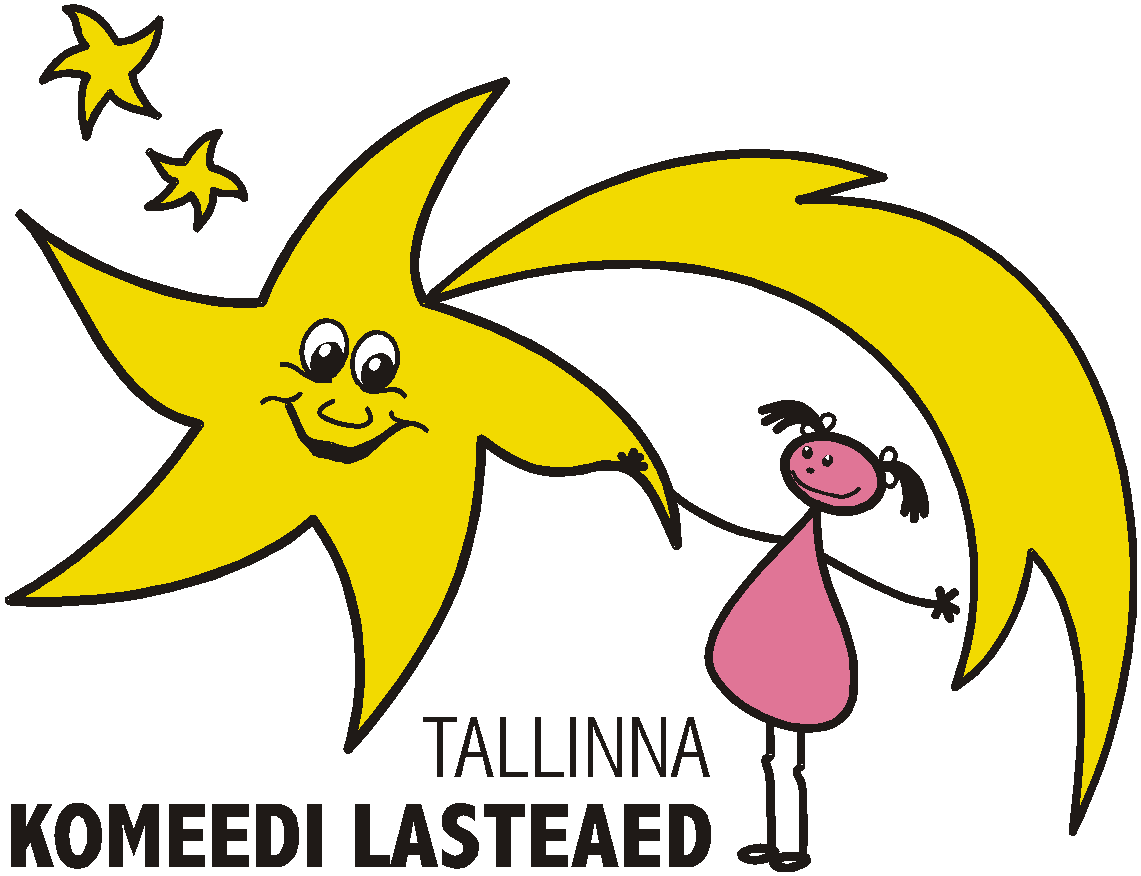 TALLINN 2019SISUKORD LASTEAIA LÜHIKIRJELDUS Lasteaia kontaktandmed:Aadress:  Tallinn 10122,  Komeedi 3Lasteaed on avatud tööpäevadel kell 07.00-18.30Kodulehekülg:  http://komeedila.edu.eeKontakttelefonid:  6620647; 5234663e-post: komeedi@komeedila.edu.eeKomeedi Lasteaed asub Tallinna kesklinnas, Komeedi tänaval. Maja ehitati 1965. aastal. Algselt oli see neljarühmaline vene õppekeelega Tallinna 116. Lasteaed. Vene laste vähesuse tõttu hakati Tallinna Kesklinna Valitsuse Haridusosakonna korraldusel alates 1996. aasta sügisest looma eesti õppekeelega rühmi. Tallinna 13. Lasteaiast toodi 2000 Tallinna 116. Lasteaeda üle kaks eestikeelset rühma. Kõikide  rühmade õppekeeleks sai eesti keel. Alates 16. oktoobrist 2002 kannab asutus nime Tallinna Komeedi Lasteaed.Komeedi nimest lähtuvalt on rühmadel järgmised nimed: Väike Vanker, Taevatähed, Päikesekiired, Vikerkaare Lapsed. Tänasel päeval on  rühmades 3-7 aastased lapsed.Lasteaial on oma logo, logoga lipp, logoga T-särgid ja lõputunnistus kooliminejatele.Meie lasteaia eripära loovad põhiväärtused, traditsioonid ning pärimuskultuuri ja looduskasvatuse tähtis koht õppekasvatustöös.Meie õpetajad on olnud eestvedajateks kolme loodus-ja pärimuskonverentsi „Laps ja loodus“,  „Loodus avab lugude väravad“ ja „Tavad ja kombed“ korraldamisel.Konverentsid on toimunud meie lasteaias iga viie  aasta tagant.Traditsioonid loovad lisaväärtust. Need on Tarkusepäeva tähistamine  õues, Vanavanemate päev, Advendiaja alguse tähistamine õues, Jõulupeod rühmades, Vabariigi aastapäeva aktus, Kevadkohvik, Lasteaia sünnipäeva tähistamine, Kooliminejate lõpupidu.Lasteaed on väike ja kõiki tunnevad lapsed ja töötajaid. Pakume turvalist ja hubast keskkonda kogu majas.Lasteaiale on väljastatud 21.12.2006  koolitusluba nr 4395 HTM. Asutuse arendustegevuse aluseks on  arengukava ning süsteemselt läbiviidav sisehindamine.TALLINNA KOMEEDI LASTEAIA MISSIOON, VISIOON JA PÕHIVÄÄRTUSEDMISSIOONToetada lapse arenguvõimalusi  läbi positiivse ellusuhtumise, rikastada tema tundemaailma looduskasvatuse ning esivanemate pärandi tutvustamise kaudu.VISIOONOlla omanäoline, laste igakülgset arengut suunav, personali tööd väärtustav, peret toetav lasteaed.PÕHIVÄÄRTUSEDIsikupärasus   iga inimese ainulaadsus koos tema isikuomaduste, teadmiste, käitumisharjumuste ja miks mitte ka temale omase riietumisstiiligaerinevate kasvatus- ja peremudelite aktsepteerimine, tolerants lähtudes üldistest eetikanormidest lapsel on võimalus üheskoos avastada maailma ja omandada teadmisi omal viisilõpetajal on teadmiste ja käitumisharjumuste edasi andmisel võimalus kasutada erinevaid meetodeid ja võtteid, leida nii öelda oma tee lasteniväike ja kodune majahuvitavate taimedega õuealaelurõõmus ja ühtehoidev  personaltraditsioonidele toetuv ainuomane rahvuslikkust ja loodust väärtustav keskkond Õpivalmidus valmisolek  täiskasvanuna omandada erialaseid teadmisi, eluhoiakuid ja käitumisharjumusi, mis toetaksid lasteaia  kui organisatsiooni arenguthuvi püsimine ja innustunud hoiak elu mitmekülgsuse vastu vanusest hoolimatalapse õppimine ja arenemine, mille  eesmärkideks on positiivse minapildi kujunemine ning  kooliks ettevalmistaminemuutused ja uuendused kui väljakutse erinevatele huvigruppideleAvatus õpetaja ja õpetajat abistavate lasteaiatöötajate avameelus ning siirus kõikidega suhtlemisel olla avatud uutele õppemetoodikatele (nt Montessori)oskus orienteeruda ka takistuste puhul arengulejulgus oma arvamust avaldada, positiivne valmisolek teineteisele nõu andmisel, kogemuste jagamisel vanemate kaasamine õppe- ja kasvatustegevuse protsessi - töötaja, laps ja vanem on lasteaeda alati oodatudHubasus ajaga kujunev väärtus, kus määravaks on inimeste vahelised suhted, lihtsad, meie majale omased ruumikujunduslikud elemendid, töötajate vabadus sisulise töö osas ise otsuseid teha kodutunde loomine töökeskkonnas kõigi töötajate osalusel mõnus atmosfäär ARENGUKAVA  2017-2019  ANALÜÜS EESTVEDAMINE JA JUHTIMINETugevused : Laste rahulolu uurimise parendamiseks on  korraldatud  mõttetalgud. Vastuvõetud otsuste  tulemusena viiakse küsitlusi läbi  üle aasta 5-7a lastele.Personalile ja vanematele suunatud küsitluste analüüsimine lähtub  lasteaia eesmärkidest  ja põhiväärtustest. Arengukava, õppeaasta tegevuskava ja õppeaasta analüüsi omavaheline sidusus on tagatud. Parendused:  Õppeaasta tegevuskava ja selle kokkuvõtte vormingu muutmine.Sisehindamissüsteemi uuendamine.Osalemine KIK ja SA Innove projektides.Arengukava 2020-2020 analüüsimine ja muudatuste kirjalik fikseerimine.Arengukava 2023-2025 koostamine koostöös personaliga.    PERSONALI JUHTIMINETugevused:Personali koolitus vajadustega on arvestatud  lähtuvalt  lasteaia koolituspõhimõtetest ja võimalustest.Õpetajaabi rolli on enam tähtsustatud rühmatöö planeerimisel ja tegevustesse kaasamisel, arengut on toetatud  motivatsiooni koolituste  kaudu.Personal on motiveeritud  osalema haridusprojektides ja konkurssidel.Motivatsioonisüsteemi on täiendatud vanemate tunnustusstatuudi „Kuldaväärt Tegu“             ja personali tunnustusstatuudi  „Komeedi Raudvara „ loomisega.Parendused:Erialaselt pädeva, koostööle orienteeritud, hooliva personali isikliku ja ametialase arengu jätkuv toetamine.Ühtehoidva meeskonna kujundamine (suhtlemist soodustavad väljasõidud,teineteisele parima praktika tutvustamine, arutelud).Teiste lasteaedade algatatud heategevusprojektides osalemine.ÕPPE-JA KASVATUSTEGEVUSTugevused :Õppe- ja kasvatustegevuses on rakendatud enam  muutuva õpikäsitluse põhimõtteid  (avastusõpe, õuesõpe, projekti õpe ja muud  kaasaegsed metoodikad) ja kasutatud  enam kaasaegseid tehnilisi vahendeid.Õppekava on  täiendatud  pärimustemaatikaga.  Mängu olulisust ühe õppekasvatustöö osana  on enam väärtustatud.  ParendusedKogu lasteaias  rühmade uste avamine, huvitavate koosõppimise vormide leidmine  rühmade vahel. Uute teemapäevade algatamine õppekasvatustöö rikastamiseks. Õppekava täiendamine  väärtuskasvatuse temaatika lisamisega.Jätkuvalt kaasaegsete  metoodikate kasutamine õppekasvatustöös.  RESSURSSIDE JUHTIMINETugevused:Võimaluste piires on jätkatud   hubase  õppe- ja kasvukeskkonna parendamist.Õueala haljastuse kujundamine  koostöös laste, personali ja lastevanematega on hästi toiminud. Parendused:Jätkuvalt ressursside kasutamisel vajaduspõhiste, keskkonnahoidlikke põhimõtete järgmine, kujundamaks  kaasaegset ja turvalist õpikeskkonda.AVALIK SUHTLEMINE JA PARTNERLUS Tugevused:Vanemaid on kaasatud rohkem tähelepanu pöörama lastevaheliste suhete kujundamisele  koostöös lasteaiaga. Toimib perede nõustamine koolivalmiduse osas, andes vajadusel võimalikult konkreetseid juhiseid lapse arendamiseks kodus. Avardunud on tööalased suhted  teiste eesti lasteaedadega,  lasteaia arengu rikastamiseks.ParendusedLasteaia erinäoliste traditsioonide ja teiste tugevuste tutvustamine väljaspool maja  kasutades erinevaid infokanaleid. Teiste lasteaedadega koostöö jätkamine. ARENDUSVALDKONNAD JA PÕHISUUNAD  2020-2022EESTVEDAMINE JA JUHTIMINE Toimiv sisehindamissüsteem tagab eduka lasteaia juhtimise. PERSONALIJUHTIMINEPersonal on kaasatud  otsuste tegemisse, rakendumisse ja  analüüsimisse, jagades ühiselt vastutust tulemuste eest.ÕPPE-JA KASVATUSTEGEVUS Lapsest lähtuv, loov õppe- ja kasvatustegevus toetab lapse kooliküpseks saamist. RESSURSSIDE JUHTIMINE Vajaduspõhised, keskkonnahoidlikud  põhimõtteid  kujundavad   kaasaegse, turvalise  õppekeskkonna.AVALIK SUHTLEMINE JA PARTNERLUSOleme  omanäolise lasteaiana enam nähtaval. LASTEASUTUSE ARENGUKAVA VALDKONDADE EESMÄRGID JA  TEGEVUSKAVA  AASTATEKS 2020 -2022EESTVEDAMINE JA JUHTIMINE   Eesmärgid:Muudetud on  õppeaasta tegevuskava ja selle kokkuvõtte vormingut. KIK ja SA Innove projektides on osaletud.Sisehindamissüsteemi on uuendatud. Arengukava 2020-2020 on analüüsitud ja muudatused kirjalikult dokumenteeritud.  Arengukava 2023-2025 on koostatud koostöös personaliga.PERSONALIJUHTIMINE Eesmärgid: Jätkuvalt on toetatud  erialaselt pädeva, koostööle orienteeritud, hooliva personali isiklikku ja ametialast arengut.  Jätkatud  on ühtehoidva meekonna  kujundamist. Osaletud on teiste lasteaedade algatatud heategevusprojektides. ÕPPE- JA KASVATUSTEGEVUS Eesmärgid:Rühmade uksed on avatud kogu majas, leidmaks huvitavaid koosõppimise  vorme rühmade vahel. Lasteaia õppekava on täiendatud väärtuskasvatustemaatika lisamisega.  Õppe- ja kasvatustegevust rikastavad   uued teemanädalad.Kaasaegsete metoodikate kasutamist õppe- ja kasvatustegevuses on tutvustatud kolleegidele.RESSURSSIDE JUHTIMINE Eesmärgid:Ressursse on kasutatud  vajaduspõhiselt ja kasutades keskkonnahoidlikke põhimõtteid.Kujundatud on kaasaegne ja turvaline õpikeskkond.AVALIKU SUHTLEMISE JA PARTNERLUSE JUHTIMINE Eesmärgid:Lasteaia erinäolisi traditsioone ja tugevusi on tutvustatud väljapoole, kasutades erinevaid infokanaleid.Toimib aktiivne koostöö teiste lasteaedadega.ARENGUKAVA  UUENDAMISE KORDArengukava täitmist jälgitakse ja analüüsitakse lasteaia juhtkonna, pedagoogilise nõukogu ja hoolekogu poolt. Vajadusel tehakse muudatusi üks kord õppeaastas (septembris).Arengukava muutmise võib algatada juhtkond, pedagoogiline nõukogu või hoolekogu,kui nende poolt teostatud analüüsi alusel leitakse see vajalik olevat.Lasteaia arengukava kuulub muutmisele seoses:haridusalase seadusandluse muudatustegalasteaia eelarve muudatustegalasteaia hoolekogu ja pedagoogilise nõukogu ettepanekutegaarengukava tähtaja möödumisegamuudatustega investeeringute kavasArengukava tegevuskava muudatused kooskõlastab  direktor lasteaia pedagoogilise nõukogu ja hoolekoguga ning seejärel kinnitab käskkirjaga. Koopia muudetud tegevuskavast esitatakse Tallinna Haridusametile.Järgmise arengukava koostamisel võetakse aluseks käesoleva arengukava täitmise analüüs ja selgitatakse arenguvajadused järgmiseks perioodiks.arengukava kooskõlastatakse  pedagoogilise nõukogu pooltarengukava kooskõlastatakse lasteaia hoolekogugaarengukava kooskõlastatakse Tallinna Kesklinna Valitsuse ja halduskogugaarengukava kinnitab Tallinna Haridusameti juhataja käskkirjaga KOOSKÕLASTUSED Tallinna Komeedi Lasteaia pedagoogiline nõukogu kooskõlastab  lasteaia arengukava aastateks 2020-2022Pedagoogilise nõupidamise 28.08.2019 protokoll nr 1   direktor Helin Värtina                                                                                                protokollija Katrin KamarikTallinna Komeedi Lasteaia hoolekogu kooskõlastab  lasteaia arengukava aastateks 2020-2022Hoolekogu koosoleku 30.09.2019 protokoll  nr 1                                                        hoolekogu esinaineMona Mägi Soomer Tegevus202020212022VastutajaRessurssMärkusedÕppeaasta tegevuskava  ja kokkuvõtte vormi muutmine rakendumineanalüüsimine  +++direktorKIK keskkonnateadlikkuse projektis osalemine:projekti kirjutamine ja läbiviimineSA Innovele haridusasutuse õpiüritused ja areng projekti kirjutamine ja läbiviimine;projektide analüüsimine ja kokkuvõtete tegemine ++++++direktorSisehindamissüsteemi uuendamine rakendumineanalüüsimine +++direktor Arengukava 2020-2022 rakendumise analüüsimine parendustegevused+++direktor Arengukava  2023-2025  koostamine meeskonnatööna+direktor Tegevus202020212022Vastutaja/ partneridRessurssMärkusedKoolituste läbiviimine juhi ja personali  isikliku-  ning  ametialase arengu toetamiseks:direktorSuhtlemisoskus õpetaja töös +direktor400€Õpetaja enesehoid +direktor400€Rühma meeskonnatöö tõhustamine +direktor400€Erivajadusega laps tavarühmas+direktor300€Digipädevuste koolitus+++direktor600€Tunnustav juhtimine +direktor300€Juhi enesearengu toetamine  +direktor300€Teiste lasteaedade poolt  ellu kutsutud heategevus-projektides  osalemine +++direktor Ühtehoidva meeskonna kujundamiseks  koolituste korraldamine  koos väljasõiduga+++direktor3 000€Meeskondlike arutelude korraldamine 1x kvartalis. Teemad lepitakse kokku õppeaasta alguses +++direktorÕppetöö planeerimineLaste initsiatiivi suurendamine planeerimisprotsessis +++direktor Tegevus202020212022Vastutaja/partneridRessurssMärkusedAvatud  rühmade   õppe ja mängu koostöö  loominevähemalt 1x kvartalis +++direktorTeemanädalate  algatamine  ja läbi viimine 1x aastas: Looduslik materjal kunstis Tekstiil kunstis Pärimus  kunstis +    ++direktorÕppekava täiendamine  väärtuskasvatuse temaatikaga  rakendamineanalüüsimine +++direktorMajasiseselt  parima praktika jagamine  esitlusena kolleegidele +++direktorTegevus202020212022Vastutaja/ partneridRessurssMärkusedKeldri eesruumi remontimine+direktor4 000 €I korruse saali põrandakatte vahetamine+direktor2 000 €I korruse koridori põrandakatte ja osaliselt  uste vahetamine+direktor2 000 €II korruse lao ja personali riietusruumi remontimine+direktor2 000 €Õuealal haljastustööde jätkamine  +++direktor1 000 €Turvamattide või muu katte ronila alla  paigaldamine+direktor3 000 €Euroalustest bussi, auto ja istepinkide ehitamine koos vanematega õuealale +++direktorHaljastusjäätmete kompostimiseks kompostikastide hankimine+direktor300€Tegevus202020212022Vastutaja/ partneridRessurssMärkusedMuutunud õpikäsitluse. teemapäevade ja traditsioonide  tutvustamineMÕK- ja Lasteaednike ideed FB gruppides Linnaiandusega tegelemise tutvustamine Lasteaedade õppepeenrad FB grupis  +++++direktor Koostöös teiste lasteaedadega väärtuskasvatusalase idee  või projektialgatamine rakendumine analüüsimine+



++direktorKoostöö teiste lasteaedadega SA Innove projektis Haridusasutuste õpiüritused ja -areng osalemine, tegevuse analüüsimine ++direktorÕueala näituste tänava poole eksponeerimine  1 x aastas+++direktor 